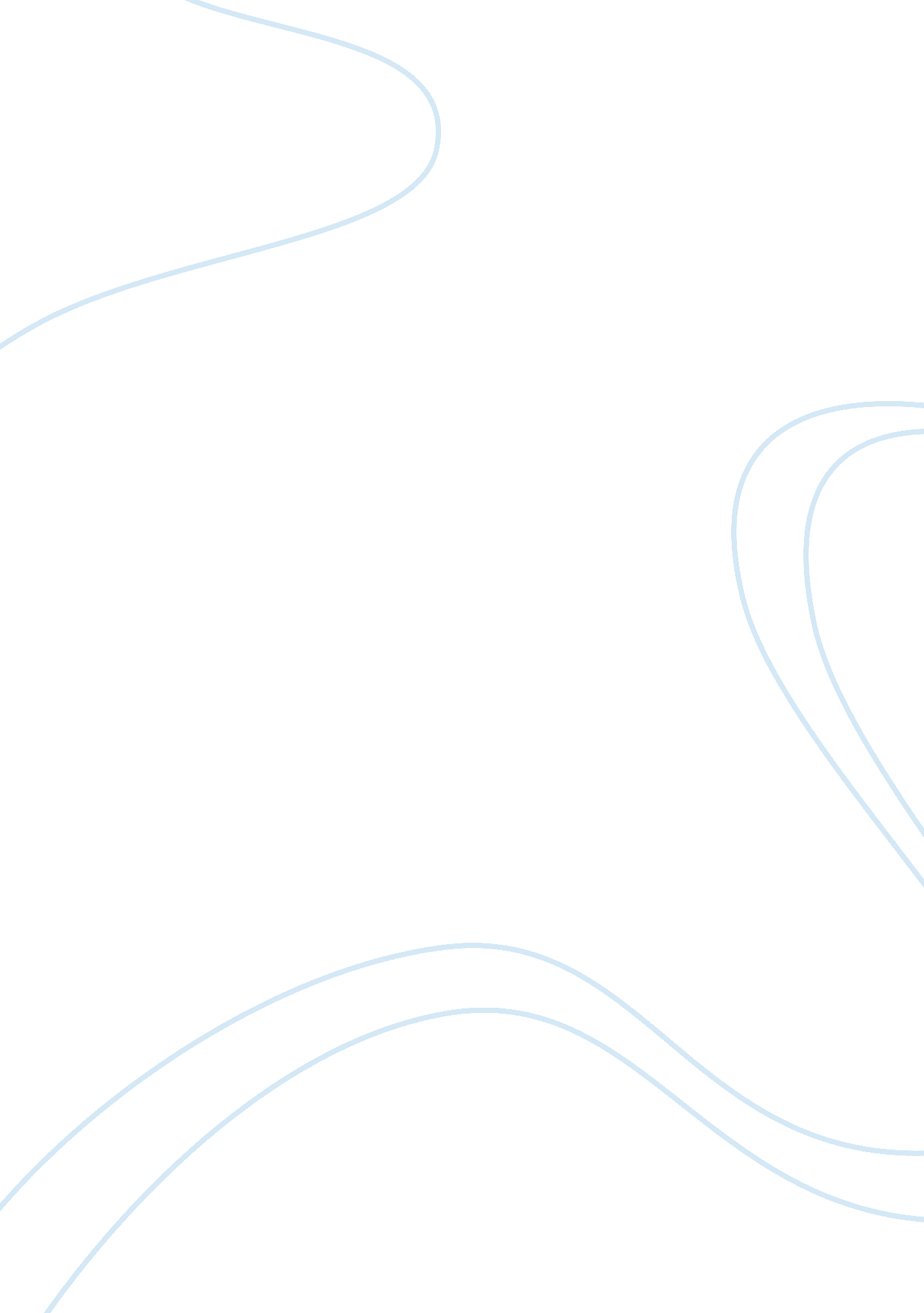 The role of youth for preserving environment essay sampleEducation, Sustainability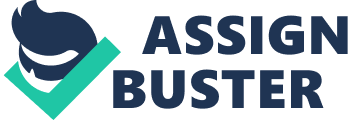 Environment is simply defined as our sourrounding, including both living and non-living things and youth are the young people. Environmental protection is a broad subject Environmental problems are rising day by day and everyone is concerned about global warming and climate change as globally but local and national environmental problems are less concerned. Protecting the environment starts with pollution control therefore, youth can help reduce waste by paying attention to minor details in our daily lives, for example, not to take extra plastic bags when we go shopping. Actually, there are many green tips to save the Earth.. By applying the greening knowledge at home and schools, we can help to market city, a greener city. Discarding computers, electrical appliances and rechargeable batteries can seriously harm the environment. Youth role is to implement recycling programmes for used computers and electrical appliances. You can arrange for collection services with them. There are also many collection points for recycling of rechargeable batteries, so do not simply throw them away. youth have a role to play in environmental and conservation efforts that will improve livelihoods and achieve sustainable development. As we see in past, there are many more rules, laws, conventions are made for protecting environment but there is no effective implementation . For this implementation youth play vital role. Young people constitute a large part of the world’s population and young people will have to live longer with the consequences of current environmental decisions than will their elders. Future generations will also be affected by these decisions and the extent to which they have addressed concerns such as the depletion of resources, biodiversity loss, and long-lived radioactive wastes. Representing the concern of sustainability is difficult in context of policymaking and decision making in the present. Environmental education is one way of equipping young people with the necessary cognitive skills to recognize and withstand the pressures of advertising. Aside from having a greater stake in the more distant future, young people are especially well-placed to promote environmental awareness simply because they often have better access to inform . Because youth have a stronger awareness of the issues and a greater stake in long-term sustainability, the environment is one area in which they ought to take the lead action about the environment than do their elders. The role of youth can be institutionalized in policy-making through advisory bodies. Thus Youth role is great role for conservation and protection of environment. 